ID tisku: 1302829IV. Další smluvní ujednání5.1 .Prodávající se zavazuje, že kupujícímu odevzdá shora specifikované vozidlo, které je předmětem koupě, a umožní mu nabýt vlastnické právo k němu. Kupující se zavazuje, že vozidlo převezme a zaplatí prodávajícímu kupní cenu.Vozidlo je věcí použitou.5.3.Sjednává se výhrada vlastnického práva prodávajícího tak, že vozidlo zůstává až do zaplacení celé kupní ceny vlastnictvím prodávajícího. Dokud přetrvává výhrada vlastnictví, není kupující oprávněn s předmětem koupě nakládat způsobem, který by byl v rozporu s účelem výhrady vlastnického práva, především není oprávněn s vozidlem právně nakládat, zejména jej zcizit, zatížit právem třetí osoby či jej umožnit užívat třetí osobou.Kupující prohlašuje, žemu bylo prodávajícím umožněno uskutečnit s vozidlem zkušební jízdu v délce uvedené v této smlouvě tak, aby se mohl řádně seznámit s funkčností vozidla a s jeho technickým stavem,mu bylo prodávajícím umožněno prohlédnout si vozidlo před jeho koupí na rampě v provozovně prodávajícího, a to i za účasti kupujícím vybrané odborně způsobilé třetí osoby nebo s použitím kupujícím zvolených prostředků pro zjišťování technického stavu (měření tloušťky laku apod.),mu bylo prodávajícím umožněno provedení odborné kontrolní prohlídky ve specializovaném servisu dle výběru a na vlastní náklady kupujícího,jsou mu známy zákonné podmínky provozu vozidla na pozemních komunikacích, zejména povinnost vybavit vozidlo tzv. povinnou výbavou a pneumatikami odpovídajícími ročnímu období a meteorologickým podmínkám; v případě provozu vozidla v rozporu se zákonnými podmínkami nese kupující odpovědnost za veškerou újmu případně z toho vzniklou,v případě placení kupní ceny z finančních prostředků ve společném jmění manželů uzavírá kupní smlouvu s výslovně uděleným souhlasem svého manžela / manželky. Kupující je povinen zaplatit prodávajícímu smluvní pokutu ve výši 100 % kupní ceny vozidla v případě nepravdivosti prohlášení dle písm. (e) tohoto článku smlouvy.5.5.Strany si nesjednaly žádné zvláštní vlastnosti vozidla.Základní údaje o technickém stavu vozidla a vady vozidla jsou zaznamenány v záznamu o technickém stavu vozidla, který tvoří přílohu této smlouvy jako její nedílnou součást. Vozidlo vykazuje i další vady, které nejsou uvedeny v záznamu o technickém stavu, zejména vady zjistitelné při prohlídce vozidla a vady odpovídající míře a způsobu používání a opotřebení vozidla.Kupní cena byla mezi stranami sjednána zejména s ohledem na:vady vozidla uvedené v Záznamu o technickém stavuvady vozidla zjistitelné při prohlídcevady odpovídající míře a způsobu používání a opotřebení vozidla.Část obsahu smlouvy je určena obchodními podmínkami společnosti AUTOCENTRUM JAN ŠMUCLER s.r.o. pro prodej motorových vozidel ze dne 0 .12.. 2019, které jsou přílohou smlouvy. Je vyloučeno použití jakýchkoliv obchodních podmínek kupujícího. Kupující prohlašuje, že je seznámen s obsahem obchodních podmínek.Prodávající poskytl kupujícímu v okamžiku získání osobních údajů informace o zpracování osobních údajů ve smyslu čl. 13 Nařízení evropského parlamentu a rady (EU) 2016/679 ze dne 27. 4. 2016. Informace o zpracování osobních údajů jsou k dispozici dále na webových stránkách Prodávajícího https://www.smucler.cz/gdpr/. Seznámení s informacemi kupující stvrzuje podpisem smlouvy.Tato smlouva je vyhotovena v jazyce českém, ve dvou (2) stejnopisech o stejné platnosti, z nichž každá ze smluvních stran obdrží jeden (1) stejnopis.5.11 .Jakékoliv změny této smlouvy jsou možné pouze v písemné formě na základě písemných oboustranně odsouhlasených dodatků podepsaných oběma smluvními stranami.Pokud nebude možné provést odhlášení vozidla a přihlášení na kupujícího a vyřízení všech správních záležitostí, zavazují se účastníci smlouvy neprodleně tuto smlouvu dohodou zrušit a zároveň uzavřít novou smlouvu, a to tak, aby byl naplněn účel této smlouvy.Tato smlouva a vztahy z ní vyplývající se řídi českým právním řádem, zejména ustanoveními zák. č. 89/2012 Sb., občanského zákoníku v platném znění.Tato smlouva nabývá účinnosti dnem jejího podpisu.5.15.Smluvní strany prohlašují, že tuto smlouvu uzavřely na základě své svobodné a vážné vůle, že si smlouvu přečetly, porozuměly zcela jejímu obsahu a na důkaz toho níže připojují své podpisy.Nedílnou součástí smlouvy jsou následující přílohy:Příloha č. 1 - Technický stavPříloha č. 2 - Obchodní podmínky společnosti AUTOCENTRUM JAN ŠMUCLER s.r.o. pro prodej ojetých nebo předváděcích motorových vozidel ze dne 1. září 2019,Příloha č. 3 - Plná moc zástupce, pokud kupující uzavírá smlouvu v zastoupení a oprávnění jednat za zastoupeného nevyplývá z veřejného rejstříku.AUTOCENTRUMSTŘEDNÍ PRŮMYSLOVÁ ŠKOLA DOPRAVNÍPLZEŇ, Karlovarská 99, 323 00i I— 4L- Lli ]	_IČO' 69 45 79 30, DIČ: oZoš457930Tel.: 371 657 111	®Plzeňdne; 13.06.2022kupujícíID tisku: 1302829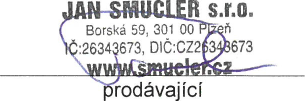 KUPNÍ SMLOUVAč.206002114aKupujícíTato cena je splatná při dodání vozidla.IV. Stav vozidlaNedílnou součástí této smlouvy je záznam o technickém stavu vozidla č.:Vozidlo má platné STK do: 02/2024.	S vozidlem byly předány:	2 klíče.Před podpisem této smlouvy byla vykonána zkušební jízda v délce:	10 kmID tisku: 1302829IV. Další smluvní ujednáníProdávající se zavazuje, že kupujícímu odevzdá shora specifikované vozidlo, které je předmětem koupě, a umožní mu nabýt vlastnické právo k němu. Kupující se zavazuje, že vozidlo převezme a zaplatí prodávajícímu kupní cenu.Vozidlo je věcí použitou.5.3.Sjednává se výhrada vlastnického práva prodávajícího tak, že vozidlo zůstává až do zaplacení celé kupní ceny vlastnictvím prodávajícího. Dokud přetrvává výhrada vlastnictví, není kupující oprávněn s předmětem koupě nakládat způsobem, který by byl v rozporu s účelem výhrady vlastnického práva, především není oprávněn s vozidlem právně nakládat, zejména jej zcizit, zatížit právem třetí osoby či jej umožnit užívat třetí osobou.Kupující prohlašuje, žemu bylo prodávajícím umožněno uskutečnit s vozidlem zkušební jízdu v délce uvedené v této smlouvě tak, aby se mohl řádně seznámit s funkčností vozidla a s jeho technickým stavem,mu bylo prodávajícím umožněno prohlédnout si vozidlo před jeho koupí na rampě v provozovně prodávajícího, a to i za účasti kupujícím vybrané odborně způsobilé třetí osoby nebo s použitím kupujícím zvolených prostředků pro zjišťování technického stavu (měření tloušťky laku apod.),mu bylo prodávajícím umožněno provedení odborné kontrolní prohlídky ve specializovaném servisu dle výběru a na vlastní náklady kupujícího,jsou mu známy zákonné podmínky provozu vozidla na pozemních komunikacích, zejména povinnost vybavit vozidlo tzv. povinnou výbavou a pneumatikami odpovídajícími ročnímu období a meteorologickým podmínkám; v případě provozu vozidla v rozporu se zákonnými podmínkami nese kupující odpovědnost za veškerou újmu případně z toho vzniklou,v případě placení kupní ceny z finančních prostředků ve společném jmění manželů uzavírá kupní smlouvu s výslovně uděleným souhlasem svého manžela / manželky. Kupující je povinen zaplatit prodávajícímu smluvní pokutu ve výši 100 % kupní ceny vozidla v případě nepravdivosti prohlášeni dle pism. (e) tohoto článku smlouvy.5.5.Strany si nesjednaly žádné zvláštní vlastnosti vozidla.Základní údaje o technickém stavu vozidla a vady vozidla jsou zaznamenány v záznamu o technickém stavu vozidla, který tvoří přílohu této smlouvy jako její nedílnou součást. Vozidlo vykazuje i další vady, které nejsou uvedeny v záznamu o technickém stavu, zejména vady zjistitelné při prohlídce vozidla a vady odpovídající míře a způsobu používání a opotřebení vozidla.Kupní cena byla mezi stranami sjednána zejména s ohledem na:vady vozidla uvedené v Záznamu o technickém stavuvady vozidla zjistitelné při prohlídcevady odpovídající míře a způsobu používání a opotřebení vozidla.Část obsahu smlouvy je určena obchodními podmínkami společnosti AUTOCENTRUM JAN ŠMUCLER s.r.o. pro prodej motorových vozidel ze dne 4 :1j. 2019, které jsou přílohou smlouvy. Je vyloučeno použití jakýchkoliv obchodních podmínek kupujícího. Kupující prohlašuje, že je seznámen s obsahem obchodních podmínek.Prodávající poskytl kupujícímu v okamžiku získání osobních údajů informace o zpracování osobních údajů ve smyslu čl. 13 Nařízení evropského parlamentu a rady (EU) 2016/679 ze dne 27. 4. 2016. Informace o zpracování osobních údajů jsou k dispozici dále na webových stránkách Prodávajícího https://www.smucler.cz/gdpr/. Seznámení s informacemi kupující stvrzuje podpisem smlouvy.Tato smlouva je vyhotovena v jazyce českém, ve dvou (2) stejnopisech o stejné platnosti, z nichž každá ze smluvních stran obdrží jeden (1) stejnopis.Jakékoliv změny této smlouvy jsou možné pouze v písemné formě na základě písemných oboustranně odsouhlasených dodatků podepsaných oběma smluvními stranami.Pokud nebude možné provést odhlášení vozidla a přihlášení na kupujícího a vyřízení všech správních záležitostí, zavazují se účastníci smlouvy neprodleně tuto smlouvu dohodou zrušit a zároveň uzavřít novou smlouvu, a to tak, aby byl naplněn účel této smlouvy.Tato smlouva a vztahy z ní vyplývající se řídí českým právním řádem, zejména ustanoveními zák. č. 89/2012 Sb., občanského zákoníku v platném znění.Tato smlouva nabývá účinnosti dnem jejího podpisu.5.15.Smluvní strany prohlašují, že tuto smlouvu uzavřely na základě své svobodné a vážné vůle, že si smlouvu přečetly, porozuměly zcela jejímu obsahu a na důkaz toho níže připojují své podpisy.Nedílnou součástí smlouvy jsou následující přílohy:Příloha č. 1 - Technický stavPříloha č. 2 - Obchodní podmínky společnosti AUTOCENTRUM JAN ŠMUCLER s.r.o. pro prodej ojetých nebo předváděcích motorových vozidel ze dne 1. září 2019,Příloha č. 3 - Plná moc zástupce, pokud kupující uzavírá smlouvu v zastoupení a oprávnění jednat za zastoupeného nevyplývá z veřejného rejstříku.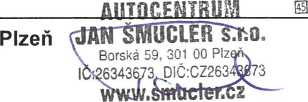 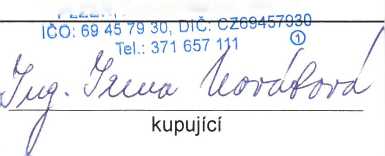 STŘEDNÍ průmyslová škola dopravnídi 7PŇ Karlovarská 99, 323 00dne; 13.06.2022prodávajícíID tisku 1302829KUPNÍ SMLOUVA	č. 206002181aKupujícíTato cena je splatná při dodání vozidla,IV. Stav vozidlaNedílnou součástí této smlouvy je záznam o technickém stavu vozidla č.:Vozidlo má platné STK do: 01/2024.	S vozidlem byly předány:	2 klíče.Před podpisem této smlouvy byla vykonána zkušební jízda v délce:	10 kmID tisku: 1302829IV. Další smluvní ujednání5.1 Prodávající se zavazuje, že kupujícímu odevzdá shora specifikované vozidlo, které je předmětem koupě, a umožní mu nabýt vlastnické právo k němu. Kupující se zavazuje, že vozidlo převezme a zaplatí prodávajícímu kupní cenu.Vozidlo je věcí použitou.5.3.Sjednává se výhrada vlastnického práva prodávajícího tak, že vozidlo zůstává až do zaplacení celé kupní ceny vlastnictvím prodávajícího. Dokud přetrvává výhrada vlastnictví, není kupující oprávněn s předmětem koupě nakládat způsobem, který by byl v rozporu s účelem výhrady vlastnického práva, především není oprávněn s vozidlem právně nakládat, zejména jej zcizit, zatížit právem třetí osoby či jej umožnit užívat třetí osobou.Kupující prohlašuje, žemu bylo prodávajícím umožněno uskutečnit s vozidlem zkušební jízdu v délce uvedené v této smlouvě tak, aby se mohl řádně seznámit s funkčností vozidla a s jeho technickým stavem,mu bylo prodávajícím umožněno prohlédnout si vozidlo před jeho koupí na rampě v provozovně prodávajícího, a to i za účasti kupujícím vybrané odborně způsobilé třetí osoby nebo s použitím kupujícím zvolených prostředků pro zjišťování technického stavu (měření tloušťky laku apod.),mu bylo prodávajícím umožněno provedení odborné kontrolní prohlídky ve specializovaném servisu dle výběru a na vlastní náklady kupujícího,jsou mu známy zákonné podmínky provozu vozidla na pozemních komunikacích, zejména povinnost vybavit vozidlo tzv. povinnou výbavou a pneumatikami odpovídajícími ročnímu období a meteorologickým podmínkám; v případě provozu vozidla v rozporu se zákonnými podmínkami nese kupující odpovědnost za veškerou újmu případně z toho vzniklou,v případě placení kupní ceny z finančních prostředků ve společném jmění manželů uzavírá kupní smlouvu s výslovně uděleným souhlasem svého manžela / manželky. Kupující je povinen zaplatit prodávajícímu smluvní pokutu ve výši 100 % kupní ceny vozidla v případě nepravdivosti prohlášeni dle písm. (e) tohoto článku smlouvy.5.5.Strany si nesjednaly žádné zvláštní vlastnosti vozidla.Základní údaje o technickém stavu vozidla a vady vozidla jsou zaznamenány v záznamu o technickém stavu vozidla, který tvoří přílohu této smlouvy jako její nedílnou součást. Vozidlo vykazuje i další vady, které nejsou uvedeny v záznamu o technickém stavu, zejména vady zjistitelné při prohlídce vozidla a vady odpovídající míře a způsobu používání a opotřebení vozidla.Kupní cena byla mezi stranami sjednána zejména s ohledem na:vady vozidla uvedené v Záznamu o technickém stavuvady vozidla zjistitelné při prohlídcevady odpovídající míře a způsobu používání a opotřebení vozidla.Část obsahu smlouvy je určena obchodními podmínkami společnosti AUTOCENTRUM JAN ŠMUCLER s.r.o. pro prodejmotorových vozidel ze dne	.	. 2019, které jsou přílohou smlouvy. Je vyloučeno použití jakýchkoliv obchodních podmínekkupujícího. Kupující prohlašuje, že je seznámen s obsahem obchodních podmínek.Prodávající poskytl kupujícímu v okamžiku získání osobních údajů informace o zpracování osobních údajů ve smyslu čl. 13 Nařízení evropského parlamentu a rady (EU) 2016/679 ze dne 27. 4. 2016. Informace o zpracování osobních údajů jsou k dispozici dále na webových stránkách Prodávajícího https://www.smucler.cz/gdpr/. Seznámení s informacemi kupující stvrzuje podpisem smlouvy.Tato smlouva je vyhotovena v jazyce českém, ve dvou (2) stejnopisech o stejné platnosti, z nichž každá ze smluvních stran obdrží jeden (1) stejnopis.5.11 Jakékoliv změny této smlouvy jsou možné pouze v písemné formě na základě písemných oboustranně odsouhlasených dodatků podepsaných oběma smluvními stranami.Pokud nebude možné provést odhlášení vozidla a přihlášení na kupujícího a vyřízení všech správních záležitostí, zavazují se účastníci smlouvy neprodleně tuto smlouvu dohodou zrušit a zároveň uzavřít novou smlouvu, a to tak, aby byl naplněn účel této smlouvy.Tato smlouva a vztahy z ní vyplývající se řídí českým právním řádem, zejména ustanoveními zák. č. 89/2012 Sb., občanského zákoníku v platném znění.Tato smlouva nabývá účinnosti dnem jejího podpisu.5.15.Smluvní strany prohlašují, že tuto smlouvu uzavřely na základě své svobodné a vážné vůle, že si smlouvu přečetly, porozuměly zcela jejímu obsahu a na důkaz toho níže připojují své podpisy.Nedílnou součástí smlouvy jsou následující přílohy:Příloha č. 1 - Technický stavPříloha č. 2 - Obchodní podmínky společnosti AUTOCENTRUM JAN ŠMUCLER s.r.o. pro prodej ojetých nebo předváděcích motorových vozidel ze dne 1. záři 2019,Příloha č. 3 - Plná moc zástupce, pokud kupující uzavírá smlouvu v zastoupení a oprávnění jednat za zastoupeného nevyplývá z veřejného rejstříku.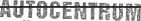 mm\ SMYSLOVÁ ŠKOLA DOPRAVNÍPLIĚfT Kaftevařské 19, 323 oo■fetť-íilHg- 95 Ať nič CZ694S7flanMí m m w ©PlzeňMU SmsiTR s ř it-dne: 13.06.2022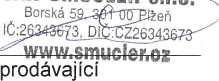 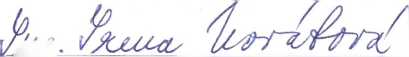 7kupujícíID tisku: 1302829KUPNÍ SMLOUVA	č. 206002051KUPNÍ SMLOUVA	č. 206002051I. Smluvní stranyProdávajícíAUTOCENTRUM JAN ŠMUCLER sIČ:	26343673Borská 2892/59DIČ: CZ26343673301 00 Plzeň 3 - Jižní PředměstíTel :	371 005 274C 14234 vedená u Krajského soudu v PlzniKupujícíStřední průmyslová škola dopravní, Plzeň, KarleIČ:	69457930Karlovarská 1210/99DIČ: CZ69457930323 00 Plzeň - BolevecTel:	+420 778 401 872II. Předmět smlouvyPředmětem smlouvy je koupě vozidlaTovární značka: SEAT ToledoDruh vozidla:	OsobníČíslo karoserie: VSSZZZNHZG1017321Číslo TP.	UK 254042Barva vozidla: bíláReg. značka:	6P25783Tachometr:	83 557kmDo provozu:	3/2016III. Kupní cenaSmluvní strany se dohodly na kupní ceně ve výši:298 160,00 KčČástka protiúčtu:0,00 KčZaplacená záloha:298 160,00 KčCelkem k úhradě:0,00 KčSlovy:KčTato cena je splatná při dodání vozidla.IV. Stav vozidlaNedílnou součástí této smlouvy je záznam o technickém stavu vozidla č.:Nedílnou součástí této smlouvy je záznam o technickém stavu vozidla č.:Vozidlo má platné STK do: 04/2024.	S vozidlem byly předány:	2 klíče.Vozidlo má platné STK do: 04/2024.	S vozidlem byly předány:	2 klíče.Před podpisem této smlouvy byla vykonána zkušební jízda v délce:	10 kmPřed podpisem této smlouvy byla vykonána zkušební jízda v délce:	10 km1. Smluvní stranyProdávajícíAUTOCENTRUM JAN ŠMUCLER sIČ:26343673Borská 2892/59DIČ:CZ26343673301 00 Plzeň 3 - Jižní PředměstíC 14234 vedená u Krajského soudu v PlzniTel.:371 005 274Střední průmyslová škola dopravní, Plzeň, KarleIČ:69457930Karlovarská 1210/99DIČ:CZ69457930323 00 Plzeň - BolevecTel.:+420 778 401II. Předmět smlouvyPředmětem smlouvy je koupě vozidlaTovární značka: SEAT ToledoDruh vozidla:	OsobníČíslo karoserie:VSSZZZNHZH1019127Číslo TP:	Ul 044711Barva vozidla:bíláReg.značka:	7P19202Tachometr:35 974kmDo provozu:	8/2017III. Kupní cenaIII. Kupní cenaIII. Kupní cenaSmluvní strany se dohodly na kupní ceně ve výši:301 515,00 KčČástka protiúčtu:0,00 KčZaplacená záloha:301 515,00 KčCelkem k úhradě:0,00 KčSlovy:KčI. Smluvní stranyProdávajícíAUTOCENTRUM JAN ŠMUCLER sIČ:26343673Borská 2892/59DIČ:CZ26343673301 00 Plzeň 3 - Jižní PředměstíC 14234 vedená u Krajského soudu v PlzniTel.:371 005 274Střední průmyslová škola dopravní, Plzeň, KarleIČ:69457930Karlovarská 1210/99DIČ:CZ69457930323 00 Plzeň - BolevecTel.:+420 778 401 872II. Předmět smlouvyPředmětem smlouvy je koupě vozidlaTovární značka: ŠKODA KaroqDruh vozidla:	Osobní DPHČíslo karoserie:TMBJR7NU3J2008937Číslo TP:	UI685135Barva vozidla:bíláReg. značka:	6AU2442Tachometr:50 484kmDo provozu:	3/2018III. Kupní cenaIII. Kupní cenaIII. Kupní cenaSmluvní strany se dohodly na kupní ceně ve výši:598 000,00 KčČástka protiúčtu:0,00 KčZaplacená záloha:598 000,00 KčCelkem k úhradě:0,00 KčSlovy:Kč